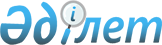 О внесении изменений в постановление акимата Ордабасынского района от 29 января 2021 года № 13 "Об установлении квоты рабочих мест для инвалидов на 2021 год"Постановление акимата Ордабасынского района Туркестанской области от 13 мая 2021 года № 272. Зарегистрировано Департаментом юстиции Туркестанской области 13 мая 2021 года № 6208
      В соответствии с подпунктом 7) статьи 18 Трудового кодекса Республики Казахстан от 23 ноября 2015 года, пункта 2 статьи 31 Закона Республики Казахстан от 23 января 2001 года "О местном государственном управлении и самоуправлении в Республике Казахстан", подпунктом 6) статьи 9, подпунктом 1) пунктом 1 статьи 27 Закона Республики Казахстан от 6 апреля 2016 года "О занятости населения" и "Правил квотирования рабочих мест для инвалидов" утвержденным приказом Министра здравоохранения и социального развития Республики Казахстан от 13 июня 2016 года, акимат Ордабасынского района ПОСТАНОВЛЯЕТ:
      1. Внести в постановление акимата Ордабасынского района от 29 января 2021 года № 13 "Об установлении квоты рабочих мест для инвалидов на 2021 год", (зарегистрировано в реестре государственной регистрации нормативно-правовых актов за № 6049, опубликованный 4 февраля 2021 года в эталонном контрольном банке нормативных правовых актов Республики Казахстан в электронном виде) следующие изменения: 
      пункт 1 указанного постановления изложить в новой редакции, текст на русском языке не меняется;
      заголовок приложения к указанному постановлению изложить в новой редакции, текст на русском языке не меняется.
      2. Государственному учреждению "Аппарат акима Ордабасынского района" в установленном законодательством Республики Казахстан порядке обеспечить:
      1) государственную регистрацию настоящего постановления в Республиканском государственном учреждении "Департамент юстиции Туркестанской области Министерства юстиции Республики Казахстан";
      2) размещение настоящего постановления на интернет-ресурсе акимата Ордабасынского района после его официального опубликования.
      3. Контроль за исполнением настоящего постановления возложить на заместителя акима Ордабасынского района А.Оралбаева. 
      4. Настоящее постановление вводится в действие по истечении десяти календарных дней после дня его первого официального опубликования.
					© 2012. РГП на ПХВ «Институт законодательства и правовой информации Республики Казахстан» Министерства юстиции Республики Казахстан
				
      Аким района

Н. Турашбеков
